Weather Map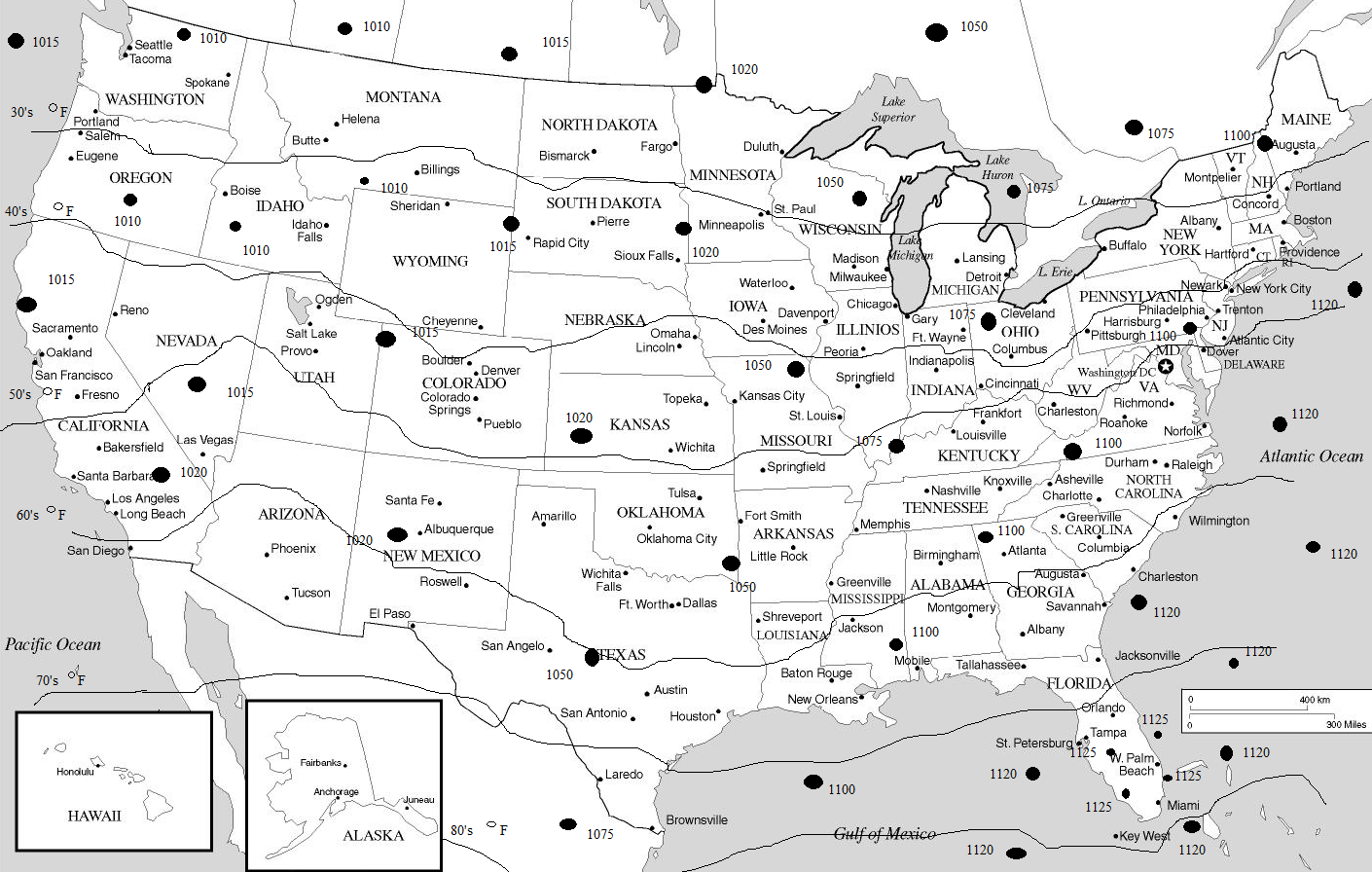 